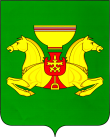 Об итогах реализации Муниципальной программы «Профилактика правонарушенийна территории муниципального образования Аскизский район на 2017-2020 годы» за 2020 годРассмотрев представленную информацию об итогах реализации Муниципальной программы «Профилактика правонарушений на территории муниципального образования Аскизский район на 2017-2020 годы», руководствуясь ст. ст. 35, 40 Устава муниципального образования Аскизский район от  20.12.2005 года, Администрация Аскизского района Республики Хакасия постановляет:Утвердить отчетпо реализации Муниципальной программы«Профилактика правонарушений на территории муниципального образования Аскизский район на 2017-2020 годы» за 2020 год согласно приложению к настоящему постановлению.Направить настоящее постановление для опубликования в редакцию газеты «Аскизский труженик» и разместить на официальном сайте Администрации Аскизскогорайона в разделе «Муниципальные программы».Глава Администрации                                                                       А.В.ЧелтыгмашевПриложениек постановлению   АдминистрацииАскизского района РеспубликиХакасияот 18.02.2021№115-пОтчето реализации Муниципальной программы«Профилактика правонарушений на территории муниципального образования Аскизский район на 2017-2020 годы» за 2020 годМуниципальная программа «Профилактика правонарушений на территории муниципального образования Аскизский район (2017-2020 годы)» (далее по тексту  - муниципальная программа) утверждена  постановлением Администрации Аскизского района Республики Хакасия от 30.12.2016 г. № 1345-п. В данную муниципальную программу внесены изменения постановлениями Администрации Аскизского района от 29.12.2017 № 1360-п, от 10.04.2018 № 315а-п, от 25.01.2019 № 30-п, от 04.03.2019 № 88-п, от 10.04.2019 №211-п, от 25.01.2019 №30-п, от 09.07.2020 №432-п, от 24.11.2020 №903-п, от 30.12.2020 №1042-п.Основные цели муниципальной программы: совершенствование многоуровневой системы профилактики преступлений и правонарушений на территории Аскизского района Республики Хакасия: вовлечение в эту деятельность органов местного самоуправления, общественных формирований и населения, повышение роли и ответственности органов местного самоуправления в профилактике правонарушений и борьбе с преступностью. Выявление и устранение причин и условий, способствующих совершению правонарушений.Задачи программы:- снижение уровня преступности на территории Аскизского района:  активизация работы по профилактике правонарушений,  направленной на борьбу с пьянством, алкоголизмом, наркоманией, преступностью, незаконной миграцией;- привлечение населения к профилактической деятельности по укреплению правопорядка на территории Аскизского района;- повышение уровня профилактики правонарушений, связанных с неорганизованным выпасом сельскохозяйственных животных;- профилактика и предупреждение правонарушений в отношении лиц, освободившихся из мест лишения свободы и лиц, осужденных к наказаниям, не связанным с лишением свободы.Целевые показатели муниципальной программы на 2020 год (в % к соответствующему периоду предыдущего года):- снизить количество зарегистрированных преступлений на 2 %;- увеличить количество граждан, участвующих в деятельности общественных объединений правоохранительной направленности на 1 %;- снизить общее количество совершаемых противоправных деяний (преступлений) на улицах и в других общественных местах на 1 %;- увеличить количество мероприятий, направленных на профилактику правонарушений, связанных с неорганизованным выпасом сельскохозяйственных животных на 10 %.   Наименование мероприятий муниципальной программы:- создание и размещение в СМИ и местах массового пребывания граждан социальной рекламы, направленной на формирование законопослушного поведения, предупреждение правонарушений и преступлений, профилактику пьянства, алкоголизма и пропаганду ведения здорового образа жизни среди населения;- оснащение членов народной дружины, поощрение членов народной дружины мерами морального стимулирования: объявление благодарности, награждение почетной грамотой, награждение ценными подарками, денежные  поощрения; проведение конкурсов среди народных дружин и членов народных дружин;- подготовка листовок, буклетов, направленных на предупреждение преступлений и происшествий, связанных с сельскохозяйственными животными;- организация работы Административной комиссии муниципального образования Аскизский район;- проведение конкурса на лучшую организацию выпаса скота на территории района;- создание условий для организованного выпаса сельскохозяйственных животных;- организация работы по привлечению граждан к административной ответственности за неорганизованный выпас сельскохозяйственных животных на территории района;- оказание адресной материальной помощи лицам, освободившимся из мест лишения свободы и лицам, осужденным к наказаниям не связанным с лишением свободы, на восстановление документов (паспортов), на приобретение одежды и обуви, предметов санитарии и гигиены;- информирование населения по вопросам организации добровольной сдачи оружия, боеприпасов и взрывчатых веществ. В 2020 году на финансирование мероприятий в рамках реализации Муниципальной программы «Профилактика правонарушений на территории муниципального образования Аскизский района (2017-2020 годы)» были предусмотрены денежные средства в размере 50,0 тыс. руб.Фактический объем финансирования в 2020 году составил 49,5 тыс. руб.:Отчет об оценке эффективности реализации Муниципальной программы «Профилактика правонарушений на территории муниципального образования Аскизского района (2017-2020 годы)» по итогам 2020 годаОценка достижения планового значения целевого индикатора 1:О(1)=2/1,3= 1,5 - снижение количества зарегистрированных преступлений;О(2)=4,7/1=4,7 - снижение общего количества совершаемых противоправных деяний (преступлений) на улицах и в других общественных местах;  О(3)=19,8/1=19,8 -  увеличение количества граждан, участвующих в деятельности общественных объединений правоохранительной направленности;О(4)=0 - увеличение количества мероприятий, направленных на профилактику правонарушений, связанных с неорганизованным выпасом сельскохозяйственных животных.  Уровень достигнутых значений целевых индикаторов по подпрограмме:                У= (1,5+ 4,7 + 19,8 + 0) / 4=6,5 Коэффициент Финансового обеспечения подпрограммы:            И=49,5/50=0,99 Оценка эффективности реализации подпрограммы:         Э=6,5/0,99=6,6Программа имеет показатели эффективности 6,6.Примечание: показатель эффективности в муниципальной программе идет с нарастающим итогом в % к соответствующему периоду предыдущего года.  РОССИЙСКАЯ  ФЕДЕРАЦИЯАДМИНИСТРАЦИЯАСКИЗСКОГО  РАЙОНА РЕСПУБЛИКИ  ХАКАСИЯРОССИЙСКАЯ  ФЕДЕРАЦИЯАДМИНИСТРАЦИЯАСКИЗСКОГО  РАЙОНА РЕСПУБЛИКИ  ХАКАСИЯРОССИЯ  ФЕДЕРАЦИЯЗЫХАКАС  РЕСПУБЛИКАЗЫНЫНАСХЫС  АЙМАFЫНЫНУСТАF-ПАСТААРОССИЯ  ФЕДЕРАЦИЯЗЫХАКАС  РЕСПУБЛИКАЗЫНЫНАСХЫС  АЙМАFЫНЫНУСТАF-ПАСТАА  ПОСТАНОВЛЕНИЕ  ПОСТАНОВЛЕНИЕ  ПОСТАНОВЛЕНИЕот 18.02.2021с.Аскизс.Аскизс.Аскиз     № 115-п№Наименование мероприятияОбъем финансирования1.Подготовка листовок, буклетов, направленных на предупреждение преступлений и происшествий, связанных с сельскохозяйственными животными – приобретены буклеты (памятки) в количестве 1500 шт. 4,5 тыс. рублей2.Создание и размещение в СМИ и местах массового пребывания граждан социальной рекламы, направленной на формирование законопослушного поведения, предупреждение правонарушений и преступлений, профилактику пьянства, алкоголизма и пропаганду ведения здорового образа жизни среди населения – приобретены плакаты двух видов в количестве 56 шт. 15 тыс. рублей3.Оснащение членов народной дружины, поощрение членов народной дружины мерами морального стимулирования: объявление благодарности, награждение почетной грамотой, награждение ценными подарками, денежные  поощрения; проведение конкурсов среди народных дружин и членов народных дружин. 25 тыс. рублей4.Организация работы Административной комиссии муниципального образования Аскизский район.5 тыс. рублейИТОГО:ИТОГО:49,5 тыс. рублейНаименованиепоказателейЕд.изм.Фактическое значение показателей за год,предшествующийотчетномуПлановое значение показателей на 2020 годФактическое значение показателей за 2020 годПричины отклонений фактических значений показателей от плановых123456 Объемы финансированиятыс.руб.40,050,049,5Задача 1: «Снижение уровня преступности на территории Аскизского района: активизация работы по профилактике правонарушений, направленной на борьбу с пьянством, алкоголизмом, наркоманией, преступностью, незаконной миграцией»Задача 1: «Снижение уровня преступности на территории Аскизского района: активизация работы по профилактике правонарушений, направленной на борьбу с пьянством, алкоголизмом, наркоманией, преступностью, незаконной миграцией»Задача 1: «Снижение уровня преступности на территории Аскизского района: активизация работы по профилактике правонарушений, направленной на борьбу с пьянством, алкоголизмом, наркоманией, преступностью, незаконной миграцией»Задача 1: «Снижение уровня преступности на территории Аскизского района: активизация работы по профилактике правонарушений, направленной на борьбу с пьянством, алкоголизмом, наркоманией, преступностью, незаконной миграцией»Задача 1: «Снижение уровня преступности на территории Аскизского района: активизация работы по профилактике правонарушений, направленной на борьбу с пьянством, алкоголизмом, наркоманией, преступностью, незаконной миграцией»Задача 1: «Снижение уровня преступности на территории Аскизского района: активизация работы по профилактике правонарушений, направленной на борьбу с пьянством, алкоголизмом, наркоманией, преступностью, незаконной миграцией»снижение количества зарегистрированных преступленийв%к предыдущему годуна 3,5на 2на 1,3снижение общего количества совершаемых противоправных деяний (преступлений) на улицах и в других общественных местахв%к предыдущему годуна 19,4на 1на 4,7 Задача 2: «Привлечение населения к профилактической деятельности по укреплению правопорядка на территории Аскизского района»Задача 2: «Привлечение населения к профилактической деятельности по укреплению правопорядка на территории Аскизского района»Задача 2: «Привлечение населения к профилактической деятельности по укреплению правопорядка на территории Аскизского района»Задача 2: «Привлечение населения к профилактической деятельности по укреплению правопорядка на территории Аскизского района»Задача 2: «Привлечение населения к профилактической деятельности по укреплению правопорядка на территории Аскизского района»Задача 2: «Привлечение населения к профилактической деятельности по укреплению правопорядка на территории Аскизского района»увеличение количества граждан, участвующих в деятельности общественных объединений правоохранительной направленностив%к предыдущему году0на 1на 19,8Задача 3: «Повышение уровня профилактики правонарушений, связанных с неорганизованным выпасом сельскохозяйственных животных»Задача 3: «Повышение уровня профилактики правонарушений, связанных с неорганизованным выпасом сельскохозяйственных животных»Задача 3: «Повышение уровня профилактики правонарушений, связанных с неорганизованным выпасом сельскохозяйственных животных»Задача 3: «Повышение уровня профилактики правонарушений, связанных с неорганизованным выпасом сельскохозяйственных животных»Задача 3: «Повышение уровня профилактики правонарушений, связанных с неорганизованным выпасом сельскохозяйственных животных»Задача 3: «Повышение уровня профилактики правонарушений, связанных с неорганизованным выпасом сельскохозяйственных животных»увеличение количества мероприятий, направленных на профилактику правонарушений, связанных с неорганизованным выпасом сельскохозяйственных животныхв%к предыдущему годуна 2,1на 100